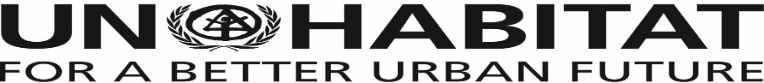 REQUEST FOR INTERNAL LOANREQUESTING OFFICE:REQUESTING OFFICE:XXXXXXXXXXXXXXXXXXXXXXXXXXXXXXXXXXXXXXXXXXXXXXXXXXXXXXXXXXXX1Details of the Project:Project Title:1Details of the Project:Umoja Grant # (Borrower)XXXXXXXXXXProject CodeProject CodeXXXXXXXXXXXXXXXXXXXX1Details of the Project:Project Value: USDXXXXXXXXXXThis year’s allotment: US$This year’s allotment: US$XXXXXXXXXXXXXXXXXXXX2Loan Requested:Amount:    USDXXXXXXXXXXRepayment date:[Within 3 months of loan]Repayment date:[Within 3 months of loan]31/12/201631/12/20162Loan Requested:Note to Applicant:Internal loans are given for repayment within 3 months of the date of issue. Please attach proof that you have attempted to collect Internal loans are given for repayment within 3 months of the date of issue. Please attach proof that you have attempted to collect Internal loans are given for repayment within 3 months of the date of issue. Please attach proof that you have attempted to collect Internal loans are given for repayment within 3 months of the date of issue. Please attach proof that you have attempted to collect Internal loans are given for repayment within 3 months of the date of issue. Please attach proof that you have attempted to collect 3Purpose of Loan:XXXXXXXXXX XXXXXXXXXX XXXXXXXXXX XXXXXXXXXX XXXXXXXXXX XXXXXXXXXX 4Contribution Agreement:Title:XXXXXXXXXXXXXXXXXXXXXXXXXXXXXXXXXXXXXXXXXXXXXXXXXX4Contribution Agreement:Name of Donor:XXXXXXXXXXXXXXXXXXXXXXXXXXXXXXXXXXXXXXXXXXXXXXXXXX4Contribution Agreement:Start Date:XXXXXXXXXXEnd Date:End Date:XXXXXXXXXXXXXXXXXXXX4Contribution Agreement:Currency:EUROValue:Value:863,196.00863,196.005Status of Contribution agreementReceived to date in USD:USD 687,179.00Due but not yet received:Due but not yet received:USD 433,855.00USD 433,855.005Status of Contribution agreementNote to ApplicantsLoan application is option of last resort. Please attach proof of correspondence of attempts made to collect funds from the donor before applying for the loan!Loan application is option of last resort. Please attach proof of correspondence of attempts made to collect funds from the donor before applying for the loan!Loan application is option of last resort. Please attach proof of correspondence of attempts made to collect funds from the donor before applying for the loan!Loan application is option of last resort. Please attach proof of correspondence of attempts made to collect funds from the donor before applying for the loan!Loan application is option of last resort. Please attach proof of correspondence of attempts made to collect funds from the donor before applying for the loan!AUTHORISATION – SUBSTANTIVE OFFICEAUTHORISATION – SUBSTANTIVE OFFICEAUTHORISATION – SUBSTANTIVE OFFICEAUTHORISATION – SUBSTANTIVE OFFICEAUTHORISATION – SUBSTANTIVE OFFICEAUTHORISATION – SUBSTANTIVE OFFICEAUTHORISATION – SUBSTANTIVE OFFICEAUTHORISATION – SUBSTANTIVE OFFICE6Requested by:[Project Manager]Name:XXXXXXXXXXName:XXXXXXXXXXName:XXXXXXXXXXSignature:Signature:Date:31/12/20167Authorised by:[HEAD: Branch, Division/Region][Applicant]Name:XXXXXName:XXXXXName:XXXXXSignature:Signature:Date:31/12/20168Reviewed by:[Director: Programme Division]Name:Rafael TutsName:Rafael TutsName:Rafael TutsSignature:Signature:Date:31/12/2016APPROVAL OF LOANAPPROVAL OF LOANAPPROVAL OF LOANAPPROVAL OF LOANAPPROVAL OF LOANAPPROVAL OF LOANAPPROVAL OF LOANAPPROVAL OF LOAN9Recommended by:[Reviewer][OiC, Management and Operations Division]MOD Risk Rating9Recommended by:[Reviewer][OiC, Management and Operations Division]Reason for Risk RatingXXXXXXXXXXXXXXXXXXXXXXXXXXXXXXXXXXXXXXXXXXXXXXXXXXXXXXXXXXXXXXXXXXXXXXXXXXXXXXXX9Recommended by:[Reviewer][OiC, Management and Operations Division]Name:Joerg WeichName:Joerg WeichName:Joerg WeichSignature:Signature:Date:31/12/201610Approved By:[Deputy Executive Director]Name:Victor KisobName:Victor KisobName:Victor Kisob    Approved        Not ApprovedSignature:    Approved        Not ApprovedSignature:Date:31/12/2016